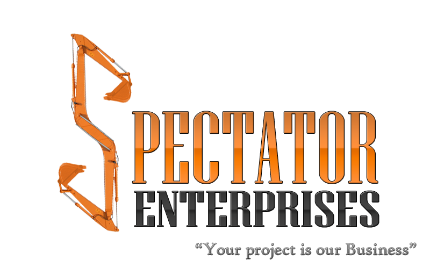 Solicitud de EmpleoPor favor, rellene toda la solicitud.Información del empleadorEmpleador: Dirección: Ciudad/Estado/Código Postal: Teléfono:Propiedades de DHC . LLCP.O. Casilla 630Quinton, Virginia 23141804-499-0148Es  política   de DHC Properties, LLC proporcionar igualdad de oportunidades de empleo a todos los solicitantes y empleados sin tener en cuenta  ningún estado legalmente protegido, como raza, color, religión, género, origen nacional, edad, discapacidad o condición de veterano.  Información del solicitante Solicitante Completo Nombre:   		      Domicilio:	  		  Ciudad/Estado/Código Postal:			 Móvil Teléfono: 	 Teléfono de casa:  	                            Social Número de seguridad:	 		 Del conductor Licencia (Estado/Número):	 		 Contacto de emergencia¿A quién se debe contactar si está involucrado en una emergencia?Contacto Nombre:		  		  Relación Para tú:	  		  Dirección:			 Ciudad/Estado/Código Postal: 		Número de teléfono: 	Puesto de trabajo solicitado:  		¿Tienen transporte confiable?	Si contratados, son tú capaz Para Enviar Prueba de que es legalmente elegible para empleo en el ¿Estados Unidos?  	Sí 	NoSon capaz de realizar lo esencial Funciones del trabajo Posición que buscas con ¿O sin ajustes razonables?  	Sí 	No¿Qué adaptación razonable, si la hubiera,  solicitaría? ¿Alguna vez  ha sido condenado por  un  delito grave o un delito menor? 	Sí Yo fue condenado de 	en  	(fecha) en 	(ciudad), 	(estado) 	NoLA EXISTENCIA  DE ANTECEDENTES PENALES  NO CONSTITUYE UN IMPEDIMENTO AUTOMÁTICO  PARA EL  EMPLEO A MENOS QUE SEA RELEVANTE PARA EL TIPO DE EMPLEO.  Educación y capacitación del solicitante Nombre y dirección de la universidad/colegio ¿Recibiste un ¿grado? 	Sí 	No	Si Sí, título(s) recibido(s):   	  Escuela Secundaria/GED Nombre y Dirección¿Lo hiciste? Recibir un ¿grado? 	Sí	 	NoOtras formaciones (de posgrado, técnicas, vocacionales):Indique las licencias o certificaciones profesionales vigentes  que posea:Premios, Honores,  Logros Especiales: Servicio Militar:   	Sí 	NoRama:	 	Formación especializada:   	ReferenciasEnumere cualquier Dos no parientes que no sean parientes y que ser dispuesto Para Proporcione una referencia para tú. Nombre:   	Dirección:				 Ciudad/Estado/Código Postal:                                                                   Teléfono:	 		Relación:	 	Nombre:		 Dirección:	 		 Ciudad/Estado/Código Postal:_________________________________Teléfono:	 		Relación:	 	Proporcione cualquier otra información que crea que debe    considerarse, incluso si  está obligado por  algún acuerdo con algún  empleador actual: Historial de empleo Comience con el historial de empleo más recienteNombre de la empresa ________________________Address ______________________ City_______________________ State________ Zip________ ( ) Número de teléfono ________________Deberes específicos ___________________________________________________________________________________________________________________________Título del trabajo ____________________Supervisor________________________________ Empleado desde: __________ hasta:__________ Motivo por el que se deja el empleo ______________________________________________________________________________________________________________Nombre de la empresa ________________________Address ______________________ City_______________________ State________ Zip________ ( ) Número de teléfono ________________Deberes específicos ___________________________________________________________________________________________________________________________Título del trabajo ____________________Supervisor________________________________ Empleado desde: __________ hasta:__________ Motivo por el que se deja el empleo ______________________________________________________________________________________________________________Referencias   ¿Cómo te enteraste de nosotros?   Nombre de referencia _________________________  Sitio web_______________________________  Otro_________________________________CERTIFICACIÓN  Certifico  que  la información proporcionada en esta solicitud es veraz y precisa. Entiendo  que proporcionar información falsa  o engañosa  será  la base para  el rechazo de mi solicitud o, si el empleo comienza, la terminación inmediata.   Autorizo a DHC Properties. LLC para ponerse en contacto con antiguos empleadores   y organizaciones educativas con respecto a mi empleo y educación.  Autorizo   a mis antiguos empleadores y organizaciones educativas a  comunicar completa  y libremente información sobre mi  empleo anterior, asistencia y calificaciones. Autorizo  a las personas designadas como referencias a comunicar plena  y libremente información sobre mi empleo y educación anteriores.Si se crea una  relación laboral, entiendo que, a menos que  se me ofrezca un contrato de trabajo específico por escrito firmado  en nombre de  la organización por su Presidente, la relación laboral será "a voluntad".   En otras palabras, la relación    será de naturaleza totalmente voluntaria,  y tanto yo como mi empleador podremos terminar la relación laboral en cualquier momento   y sin causa.  Con  la debida notificación,  tendré  la total  y completa discreción de poner fin  a la relación laboral cuando  yo decida y por razones que   yo elija. Del mismo modo, mi empleador tendrá  el derecho. Además, ningún agente, representante o empleado de DHC Properties. La LLC, excepto en un contrato  de   trabajo escrito  específico firmado en nombre  de la organización por su Presidente, tiene el poder  de alterar o variar  la naturaleza voluntaria  de  la relación laboral. HE  LEÍDO DETENIDAMENTE LA CERTIFICACIÓN ANTERIOR  Y  ENTIENDO Y ACEPTO  SUS TÉRMINOS. FIRMA DEL SOLICITANTE	FECHA